Ενεργοποίηση της αναβαθμισμένης εφαρμογής myΔΥΠΑapp για κινητές συσκευέςΜετά την ολοκλήρωση εργασιών αναβάθμισης, από σήμερα ενεργοποιείται η εφαρμογή myΔΥΠΑapp της Δημόσιας Υπηρεσίας Απασχόλησης (ΔΥΠΑ) για κινητές συσκευές. Με την βελτιωμένη εφαρμογή, που πλέον ενσωματώνει το νέο ευρωπαϊκό σύστημα ταξινόμησης δεξιοτήτων, ικανοτήτων, προσόντων και επαγγελμάτων (ESCO), περισσότερες από 40 ηλεκτρονικές υπηρεσίες είναι πλέον στα χέρια του κάθε πολίτη, εύκολα, άμεσα και με ταχύτητα.Συγκεκριμένα, παρέχονται υπηρεσίες όπως:Εγγραφή στο μητρώο ανέργων και ανανέωση του δελτίου ανεργίαςΑίτηση έκδοσης βεβαίωσης χρόνου ανεργίας, που εκδίδεται άμεσαΑίτηση για επιδοματικές και άλλες κοινωνικές παροχές όπως το επίδομα ανεργίας, παροχές μητρότητας κτλ.Διαχείριση και άμεση αποστολή βιογραφικούΑναζήτηση σε διαδραστικό χάρτη πληροφοριών για δομές της ΔΥΠΑ καθώς και οδηγίες καθοδήγησηςΧρήσιμες πληροφορίες που συνδέονται με την ιδιότητα του ανέργουΕνημερώσεις για περισσότερες από 80 διαφορετικές υπηρεσίες, συμπεριλαμβανομένων των ημερομηνιών ανανέωσης του δελτίου ανεργίας σε συγκεκριμένα χρονικά διαστήματα.Η εφαρμογή είναι διαθέσιμη για κινητές συσκευές Android και IOS.ΔΗΜΟΣΙΑ ΥΠΗΡΕΣΙΑ ΑΠΑΣΧΟΛΗΣΗΣ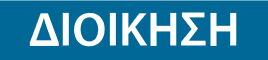 Τμήμα Επικοινωνίας &Δημοσίων ΣχέσεωνΑθήνα, 12.05.2022